PD  K A M E N J A K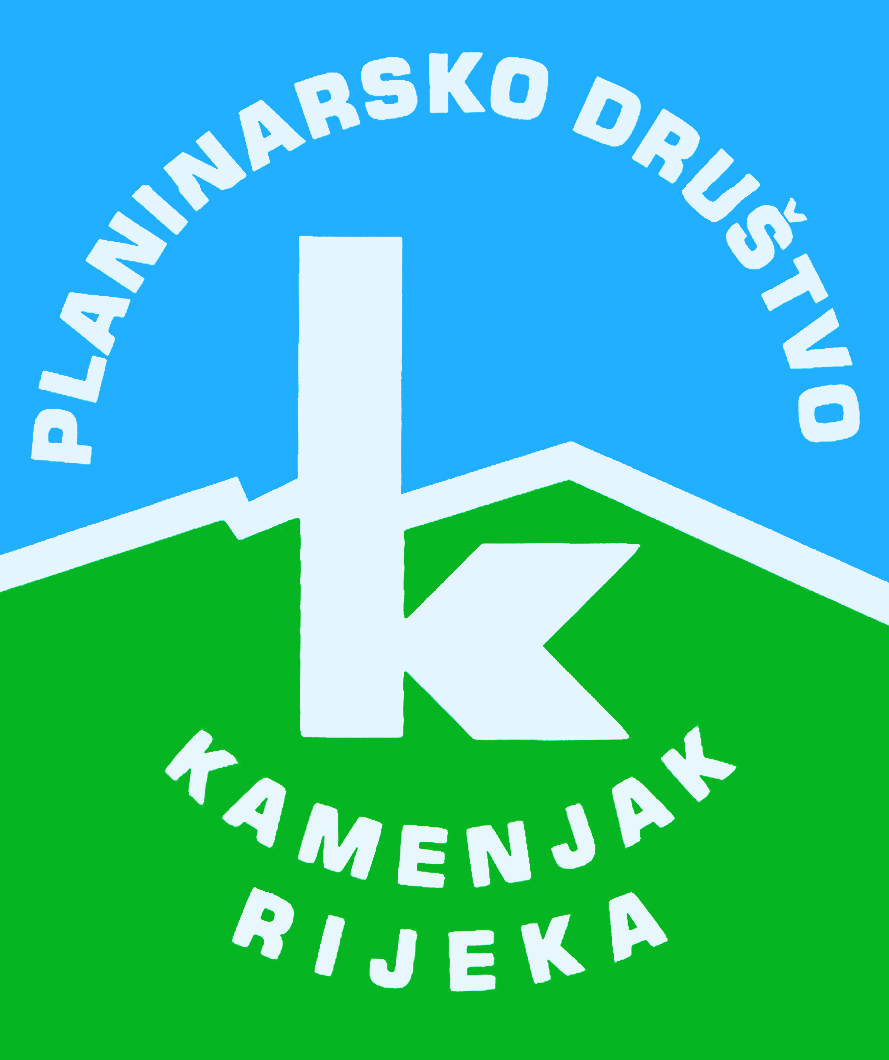 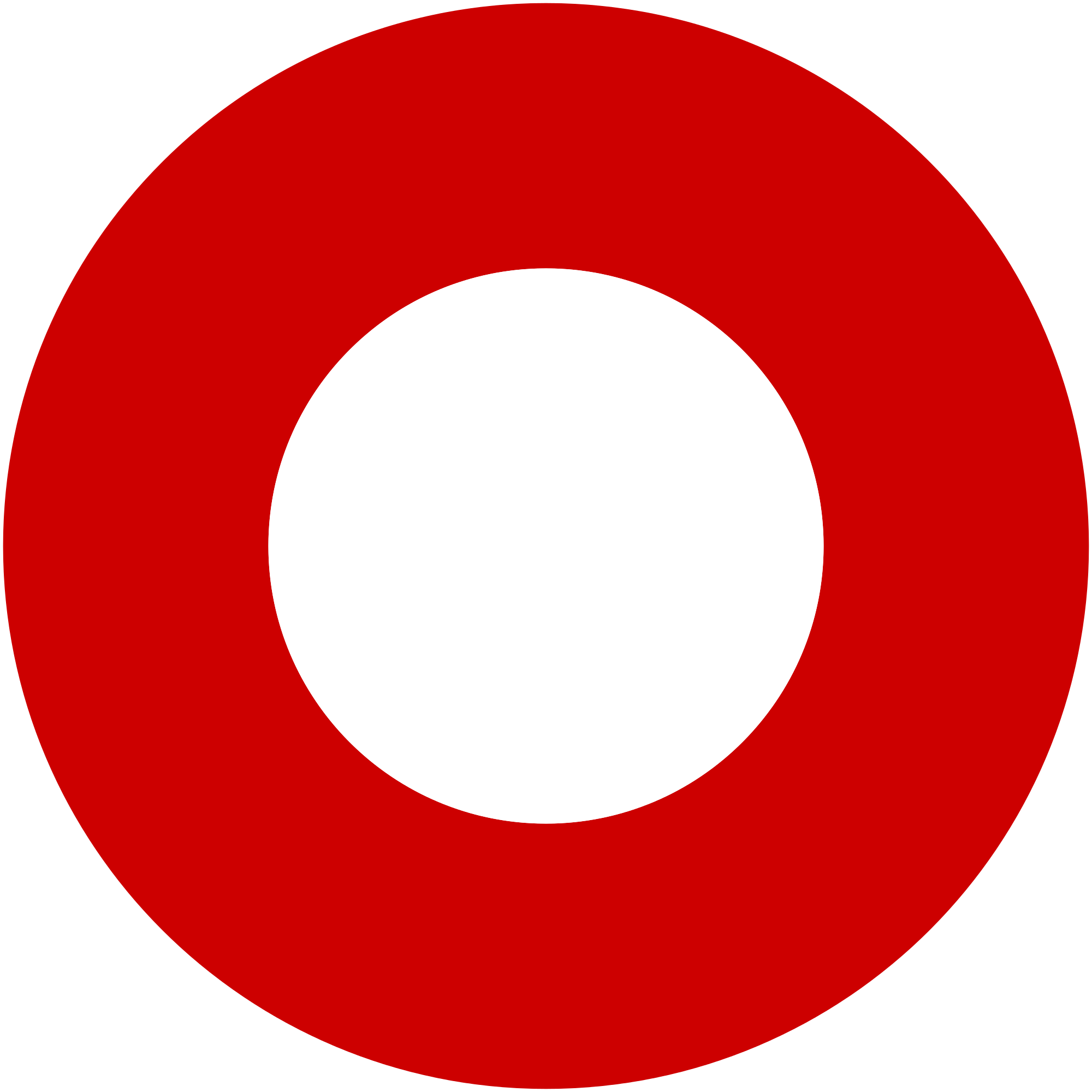 Korzo 40/I - RIJEKA tel: 051/331-212 Prijavom na izlet svaki član Društva potvrđuje da je upoznat sa zahtjevima izleta, da ispunjava zdravstvene, fizičke i tehničke uvjete za sigurno sudjelovanje na izletu, da ima uplaćenu članarinu HPS-a za tekuću godinu, te da pristupa izletu na vlastitu odgovornost. Sudionik je dužan tijekom izleta slušati upute vodiča. U slučaju loših vremenskih prilika ili drugih nepredviđenih okolnosti, vodič ima pravo promijeniti rutu ili otkazati izlet. PerunPerunnedjelja, 15.11.2020.nedjelja, 15.11.2020.Polazak: parkiralište Delta u 8 satiPovratak: u popodnevnim satimaPrijevoz: osobna vozilaCijena: 30 kn (vozaču)Opis: 
Nakon okupljanja na Delti krećemo automobilima prema Mošćenicama. Polazak s glavnog trga u Mošćenicama u 9h, odakle krećemo prema vrhu Perun (881 nm).

Na istočnim padinama Učke, proteže se dubok i tajnovit klanac koji skriva priču stariju od tisućljeća. Ovi obronci bili su od posebna značenja za prve slavenske doseljenike na Kvarner, a Perun je dobio ime po slavenskom bogu nebesa i gromova. Uz mitsku dimenziju ovog prostora, uživat ćemo u izuzetnoj ljepoti krajolika te uspomene na težak nekadašnji život ljudi ovoga kraja.

Vrh Perun ujedno je dio povijesno-mitološke i poučne staze Trebišća-Perun, koja nas kroz informativno-edukativne ploče upoznaje s elementima staroslavenske mitologije. Tu ćemo naići i na skulplturu boga Peruna, drveni totem koji simbolički prikazuje boga Peruna kako gleda na sve četiri strane svijeta.

Preko visoravni Petrebišća stižemo u Trebišća, selo skriveno u dubini kanjona, koje obuhvaća nekoliko tradicijskih objekata i ostatke nekadašnjeg mlina, okruženo hladom duboke šume i slapovima potoka.

Nakon odmora u ovom mitskog zaseoku, vraćamo se preko Grabrove u Mošćenice, srednjovjekovni gradić smješten na brežuljku, na nadmorskoj visini 175 m iznad Mošćeničke Drage, s prekrasnim pogledom na Kvarnerski zaljev, more i otoke.  Razgled stare jezgre i povratak u Rijeku u poslijepodnevnim satima.

Napomena:
Prilikom prijave naznačiti jeste li vozač i koliko mjesta imate na raspolaganju.Opis: 
Nakon okupljanja na Delti krećemo automobilima prema Mošćenicama. Polazak s glavnog trga u Mošćenicama u 9h, odakle krećemo prema vrhu Perun (881 nm).

Na istočnim padinama Učke, proteže se dubok i tajnovit klanac koji skriva priču stariju od tisućljeća. Ovi obronci bili su od posebna značenja za prve slavenske doseljenike na Kvarner, a Perun je dobio ime po slavenskom bogu nebesa i gromova. Uz mitsku dimenziju ovog prostora, uživat ćemo u izuzetnoj ljepoti krajolika te uspomene na težak nekadašnji život ljudi ovoga kraja.

Vrh Perun ujedno je dio povijesno-mitološke i poučne staze Trebišća-Perun, koja nas kroz informativno-edukativne ploče upoznaje s elementima staroslavenske mitologije. Tu ćemo naići i na skulplturu boga Peruna, drveni totem koji simbolički prikazuje boga Peruna kako gleda na sve četiri strane svijeta.

Preko visoravni Petrebišća stižemo u Trebišća, selo skriveno u dubini kanjona, koje obuhvaća nekoliko tradicijskih objekata i ostatke nekadašnjeg mlina, okruženo hladom duboke šume i slapovima potoka.

Nakon odmora u ovom mitskog zaseoku, vraćamo se preko Grabrove u Mošćenice, srednjovjekovni gradić smješten na brežuljku, na nadmorskoj visini 175 m iznad Mošćeničke Drage, s prekrasnim pogledom na Kvarnerski zaljev, more i otoke.  Razgled stare jezgre i povratak u Rijeku u poslijepodnevnim satima.

Napomena:
Prilikom prijave naznačiti jeste li vozač i koliko mjesta imate na raspolaganju.Težina staze: lagana staza (oko 5 sati hoda)Težina staze: lagana staza (oko 5 sati hoda)Oprema: Osnovna planinarska oprema.Oprema: Osnovna planinarska oprema.Vodič(i): Mirela Šenkinc (+385 91 555 17 39), Igor KorlevićVodič(i): Mirela Šenkinc (+385 91 555 17 39), Igor KorlevićPrijave i informacije: u tajništvu Društva do 10.11.2020.Prijave i informacije: u tajništvu Društva do 10.11.2020.